РЕШЕНИЕРассмотрев проект решения о внесении изменений в Решение Городской Думы Петропавловск-Камчатского городского округа от 05.03.2014 № 186-нд 
«О порядке создания условий для расширения рынка сельскохозяйственной продукции, сырья и продовольствия, содействия развитию малого и среднего предпринимательства, оказания поддержки социально ориентированным некоммерческим организациям, благотворительной деятельности и добровольчеству на территории Петропавловск-Камчатского городского округа», разработанный рабочей группой, созданной решением Городской Думы Петропавловск-Камчатского городского округа от 18.04.2018 № 152-р, и внесенный председателем Городской Думы Петропавловск-Камчатского городского округа Монаховой Г.В., 
в соответствии со статьей 28 Устава Петропавловск-Камчатского городского округа Городская Дума Петропавловск-Камчатского городского округаРЕШИЛА:1. Принять Решение о внесении изменений в Решение Городской Думы Петропавловск-Камчатского городского округа от 05.03.2014 № 186-нд «О порядке создания условий для расширения рынка сельскохозяйственной продукции, сырья 
и продовольствия, содействия развитию малого и среднего предпринимательства, оказания поддержки социально ориентированным некоммерческим организациям, благотворительной деятельности и добровольчеству на территории Петропавловск-Камчатского городского округа».2. Направить принятое Решение Главе Петропавловск-Камчатского городского округа для подписания и обнародования.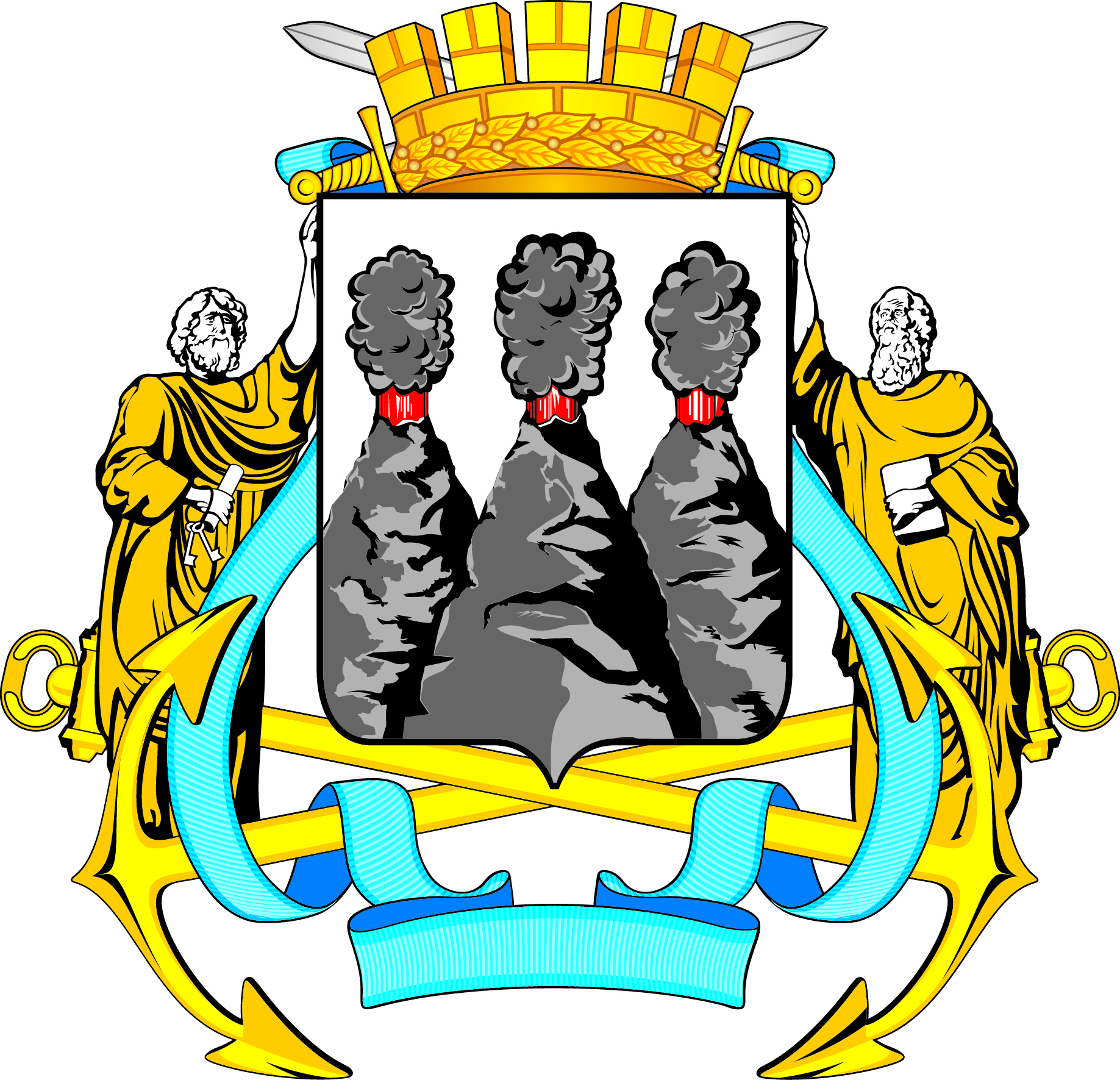 ГОРОДСКАЯ ДУМАПЕТРОПАВЛОВСК-КАМЧАТСКОГО ГОРОДСКОГО ОКРУГАот 11.07.2018 № 213-р11-я сессияг.Петропавловск-КамчатскийО принятии решения о внесении изменений в Решение Городской Думы Петропавловск-Камчатского городского округа от 05.03.2014 № 186-нд 
«О порядке создания условий для расширения рынка сельскохозяйственной продукции, сырья и продовольствия, содействия развитию малого и среднего предпринимательства, оказания поддержки социально ориентированным некоммерческим организациям, благотворительной деятельности и добровольчеству на территории Петропавловск-Камчатского городского округа» Председатель Городской Думы Петропавловск-Камчатского городского округаГ.В. МонаховаРЕШЕНИЕ от 13.07.2018 № 84-ндО внесении изменений в Решение Городской Думы Петропавловск-Камчатского городского округа от 05.03.2014 № 186-нд «О порядке создания условий для расширения рынка сельскохозяйственной продукции, сырья 
и продовольствия, содействия развитию малого и среднего предпринимательства, оказания поддержки социально ориентированным некоммерческим организациям, благотворительной деятельности 
и добровольчеству на территории Петропавловск-Камчатскогогородского округа»Принято Городской Думой Петропавловск-Камчатского городского округа(решение от 11.07.2018 № 213-р)1. Часть 4 статьи 1 изложить в следующей редакции:«4. Создание условий для расширения рынка сельскохозяйственной продукции, сырья и продовольствия, содействия развитию малого и среднего предпринимательства, оказания поддержки социально ориентированным некоммерческим организациям, благотворительной деятельности и добровольчеству на территории городского округа осуществляется администрацией Петропавловск-Камчатского городского округа (далее – администрация городского округа) самостоятельно и в лице ее органов.».2. Статью 3 изложить в следующей редакции:«Статья 3. Порядок создания условий для содействия развитию малого 
и среднего предпринимательства на территории городского округа1. В целях создания условий для развития малого и среднего предпринимательства в городском округе администрация городского округа:1) утверждает муниципальную программу, содержащую мероприятия, направленные на развитие малого и среднего предпринимательства; 2) образует координационные или совещательные органы в области развития малого и среднего предпринимательства; 3) осуществляет иные полномочия, отнесенные к компетенции администрации городского округа в соответствии с федеральными законами, законами Камчатского края, муниципальными правовыми актами.2. В целях создания условий для развития малого и среднего предпринимательства в городском округе администрация городского округа в лице ее органов: 1) разрабатывает и реализует муниципальную программу, содержащую мероприятия, направленные на развитие субъектов малого и среднего предпринимательства, с учетом национальных и местных социально-экономических, экологических, культурных и других особенностей;2) проводит анализ финансовых, экономических, социальных и иных показателей развития малого и среднего предпринимательства и эффективности применения мер по его развитию, осуществляет прогноз развития малого и среднего предпринимательства на территории городского округа;3) формирует инфраструктуру поддержки субъектов малого и среднего предпринимательства на территории городского округа в соответствии 
с Федеральным законом от 24.07.2007 № 209-ФЗ «О развитии малого и среднего предпринимательства в Российской Федерации» и обеспечивает ее деятельность;4) оказывает содействие деятельности некоммерческих организаций, выражающих интересы субъектов малого и среднего предпринимательства 
и структурных подразделений указанных организаций.3. Муниципальной программой, содержащей мероприятия, направленные 
на развитие субъектов малого и среднего предпринимательства, определяются формы поддержки субъектов малого и среднего предпринимательства и организаций, образующих инфраструктуру поддержки субъектов малого и среднего предпринимательства.Условия и порядок оказания поддержки субъектам малого и среднего предпринимательства определяются постановлением администрации городского округа.4. Порядок создания координационных или совещательных органов в области развития малого и среднего предпринимательства определяется постановлением администрации городского округа.».3. Статью 4 изложить в следующей редакции:«Статья 4. Порядок создания условий для оказания поддержки социально ориентированным некоммерческим организациям на территории городского округа1. В целях создания условий для оказания поддержки социально ориентированным некоммерческим организациям на территории городского округа администрация городского округа:1) утверждает муниципальную программу поддержки социально ориентированных некоммерческих организаций;2) осуществляет иные полномочия, отнесенные к компетенции администрации городского округа в соответствии с федеральными законами, законами Камчатского края, муниципальными правовыми актами.2. В целях создания условий для оказания поддержки социально ориентированным некоммерческим организациям на территории городского округа администрация городского округа в лице ее органов: 1) разрабатывает и реализует муниципальную программу поддержки социально ориентированных некоммерческих организаций с учетом местных социально-экономических, экологических, культурных и других особенностей;2) организовывает консультации социально ориентированных некоммерческих организаций по ведению уставной деятельности;3) проводит анализ финансовых, экономических, социальных и иных показателей деятельности социально ориентированных некоммерческих организаций, оценку эффективности мер, направленных на развитие социально ориентированных некоммерческих организаций; 4) проводит мониторинг и ведет реестр социально ориентированных некоммерческих организаций - получателей поддержки;5) оказывает поддержку в области подготовки, дополнительного профессионального образования работников и добровольцев социально ориентированных некоммерческих организаций;3. Муниципальной программой поддержки социально ориентированных некоммерческих организаций определяются формы поддержки социально ориентированным некоммерческим организациям на территории городского округа.Условия и порядок оказания поддержки социально ориентированным некоммерческим организациям определяются постановлением администрации городского округа.».4. Настоящее Решение вступает в силу после дня его официального опубликования. 